AppendixTable S1. Detailed description of LGE patterns. Table S2. Combination of MVP and MAD and arrhythmogenicity. Abbreviations: MAD; mitral annular disjunction, MVP; mitral valve prolapse, PVC; premature ventricular complex, VT; ventricular tachycardia, ICD; implantable cardioverter defibrillator.Table S3. Proarrhythmic characteristics stratified by the presence of MVP. Abbreviations: MVP; mitral valve prolapse, PVC; premature ventricular complex, ICD; implantable cardioverter defibrillator, VT; ventricular tachycardia.Table S4. Proarrhythmic characteristics stratified by total MAD sum. Abbreviations: MAD; mitral annular disjunction, ICD; implantable cardioverter defibrillator, PVC; premature ventricular complex.Table S5. Mitral regurgitation in 13 IVF patients with MVP. Abbreviations: MR; mitral regurgitation, MVP; mitral valve prolapseTable S6. Anti-arrhythmic medication use of IVF patients with and without inferolateral MAD. Patients using anti-arrhythmic medication for supraventricular tachycardia, hypertension, or non-cardiac causes are not listed as IVF patients using anti-arrhythmic medication. Abbreviations: MAD; mitral annular disjunction, IVF; idiopathic ventricular fibrillation.Table S7. Genetic tests results of patients with inferolateral MAD. Figure S1. Inclusion flow-chart. IVF patients from 9 collaborating centres (n = 252) were evaluated for inclusion. In total, 51 patients were included from our previous report. 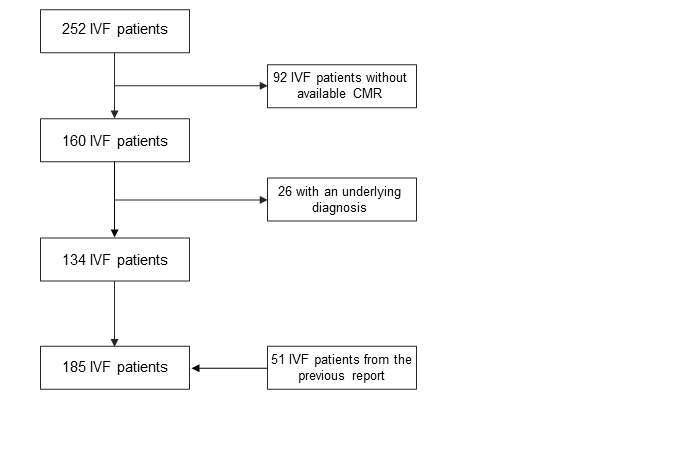 Figure S2. Influence of the length of MAD on PVC burden, non-sustained VT, appropriate ICD therapy or MVP. Green boxes indicate ‘Yes’, grey boxes indicate ‘No’. Abbreviations: PVC; premature ventricular complex, VT; ventricular tachycardia, ICD; implantable cardioverter defibrillator, MAD; mitral annular disjunction, MVP: mitral valve prolapse.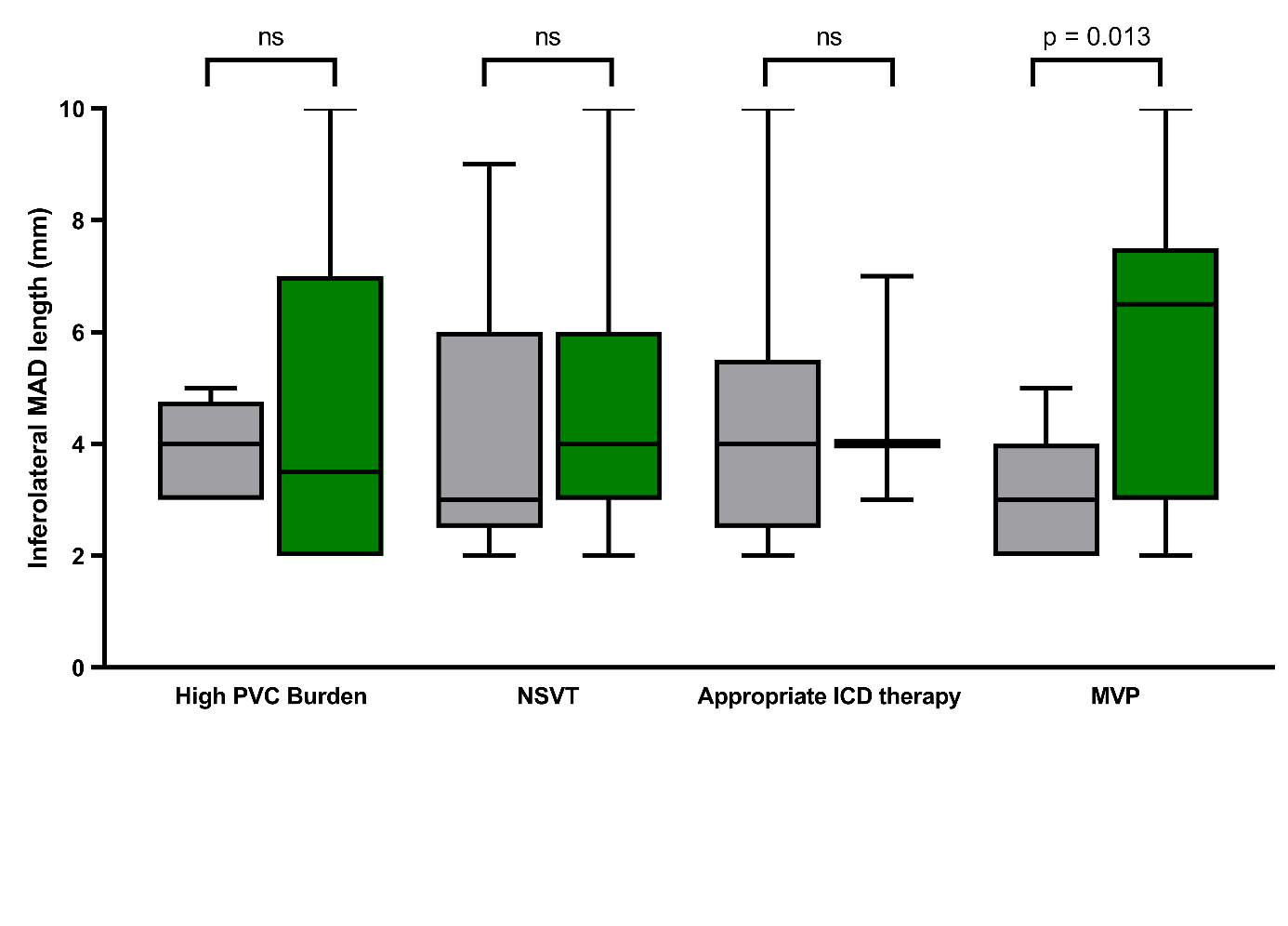 PatientLocationSegment1Non ischemicJunctionalMid inferior102Non ischemicIntramyocardialBasal inferolateral 53Non ischemicIntramyocardialBasal inferolateral54Non ischemicSubepicardialBasal inferolateral 55Non ischemicJunctionalMid7,8,9,10,11,126Non-ischemicSubepicardialBasal inferolateral 57Non ischemicSubepicardialBasal inferior and inferolateral 4,58Non ischemicPatchyBasal inferolateral, mid inferolateral 5,119Non-ischemicIntramyocardialMid anteroseptal and inferoseptal, apical septal8,9,1410Non ischemicJunctionalBasal inferoseptal, mid inferoseptal 3,911Non ischemicSubendocardialSeptal inferior12Non ischemicBasal inferior413Non ischemicIntramyocardialBasal inferior4No inferolateral MADInferolateral MAD onlyInferolateral MAD and MVPTwo sites  Three sitesAll sitesHigh PVC burden, n(%)36/158 (23%)7/14 (50%)9/10 (90%)7/34 (21%)5/11 (46%)8/8 (100%)Non-sustained VT, n(%)62/152 (41%)7/14 (50%)8/10 (80%)12/33 (36%)6/11 (55%)7/8 (88%)Appropriate ICD therapy, n(%)29/158 (19%)2/14 (14%)1/10 (10%)4/34 (12%)0/11 (0%)2/8 (25%)MVP No MVP P-valueHigh PVC burden, n(%)10/13 (77%)41/167 (25%)<0.001Non-sustained VT, n(%)9/13 (69%)66/161 (41%)0.048Appropriate ICD therapy, n(%)2/13 (15%)28/166 (17%)1.000High PVC BurdenHigh PVC BurdenNon-sustained VTNon-sustained VTICD-therapyICD-therapy≥4mm (mean)Yes31/78 (40%)0.00437/77 (48%)0.31011/76 (15%)0.351No21/104 (20%)40/99 (40%)21/106 (20%)≥3mm (median)Yes32/97 (33%)0.15944/95 (46%)0.45714/94(15%)0.325No20/85 (24%)33/81 (41%)18/88 (21%)≥6mm (75th)Yes22/49 (45%)0.00324/48 (50%)0.3067/49 (14%)0.478No30/133 (23%)53/128 (41%)25/133 (19%)≥10mm (90th)Yes11/20 (55%)0.00611/19 (58%)0.1882/20 (10%)0.535No41/162 (25%)76/157 (42%)30/162 (19%)≥12mm (95th)Yes7/10 (70%)0.0097/10  (70%)0.1072/10 (20%)0.689No45/172 (28%)70/166 (42%)30/172 (17%)Mitral regurgitation on echocardiogram or CMRBileaflet prolapseFlailMVP patient 1Mild MRYesNoMVP patient 2Mild MRNoNoMVP patient 3NoNoNoMVP patient 4NoYesNoMVP patient 5Mild MRNoNoMVP patient 6Mild MRYesNoMVP patient 7Mild MRYesNoMVP patient 8NoNoNoMVP patient 9NoNoNoMVP patient 10Mild MRYesNoMVP patient 11Mild MRYesNoMVP patient 12NoNoNoMVP patient 13NoNoNoInferolateral MADN = 22No inferolateral MADN = 144PAnti-arrhythmic medication use at last follow-up 16 (73%)76 (53%)0.080Anti-arrhythmic medication use during follow-up18 (82%)82 (57%)0.026IDGenetic test results1Likely Pathogenic TRDN and PPA2, VUS ANK2 and TTN2Normal (only arrhythmia panel tested)3Normal (only arrhythmia panel tested)4Normal (only arrhythmia panel tested)5Normal (only arrhythmia panel tested)6Normal (only arrhythmia panel tested)7Normal (only arrhythmia panel tested)8Normal (only arrhythmia panel tested)9VUS KCNE110Normal11Missing12Missing13Normal (only arrhythmia panel tested)14Normal (only arrhythmia panel tested)15VUS CACNB2 and RMB2016Normal17Normal18Pathogenic TTN19VUS DSP and TMEM4320Normal21Missing22Missing23Missing24Missing